Член общественного совета при управлении ветеринарии       Ростовской областиТамбиев Тимур Сергеевич 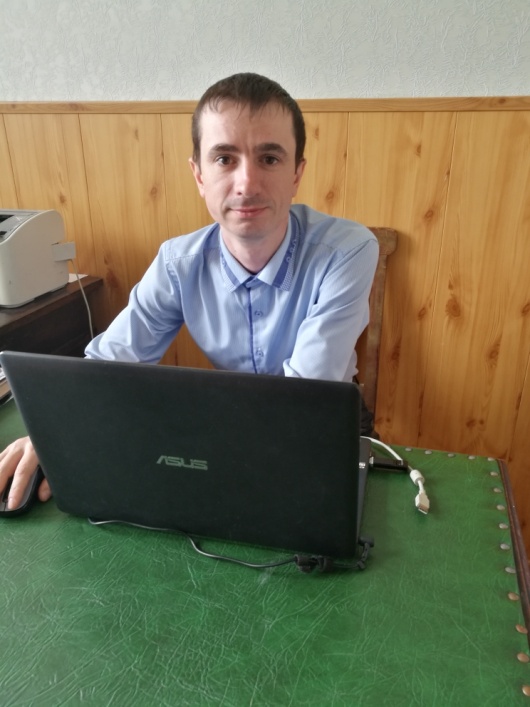 Родился 5 марта 1983 года в поселке Персиановский Октябрьского (с) района Ростовской области. Образование – высшее профессиональное.В 2005 г. окончил ФГОУ ВПО «Донской государственный аграрный университет» по специальности «ветеринария» (диплом с отличием). После завершения обучения Тамбиеву Т.С. присвоена квалификация ветеринарный врач.Профессиональная деятельность:С 2005 по 2007 гг. работал ветеринарным врачом на МТФ №2 ЗАО «Дружба» Каневского района Краснодарского края.В 2007 г. поступил в аспирантуру очного отделения при кафедре микробиологии, вирусологии и патанатомии ФГОУ ВПО «Донской государственный аграрный университет», которую окончил в 2010 г.В 2012 г. защитил кандидатскую диссертацию по теме: «Ассоциативные желудочно-кишечные инфекции молодняка свиней (эпизоотология, диагностика, профилактика, меры борьбы)». Решением диссертационного совета при Донском государственном аграрном университете ему присуждена ученая степень кандидата ветеринарных наук.С 2014 по 2015 гг. – ассистент кафедры паразитологии, ветеринарно-санитарной экспертизы и эпизоотологии ФГБОУ ВПО «Донской государственный аграрный университет». С 2015 по 2017 гг. – старший преподаватель кафедры паразитологии, ветеринарно-санитарной экспертизы и эпизоотологии ФГБОУ ВО «Донской государственный аграрный университет».С 2017 г по настоящее время – доцент кафедры «Биология и общая патология» ФГБОУ ВО «Донской государственный технический университет», доцент кафедры паразитологии, ветеринарно-санитарной экспертизы и эпизоотологии ФГБОУ ВО «Донской государственный аграрный университет».Телефон: 8 (906) 425 61 34Адрес электронной почты: tim.tambieff-earl@yandex.ru